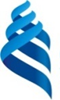 МИНИСТЕРСТВО НАУКИ И ВЫСШЕГО ОБРАЗОВАНИЯ РОССИЙСКОЙ ФЕДЕРАЦИИФедеральное государственное автономное образовательное учреждениевысшего образования«Дальневосточный федеральный университет»(ДВФУ)Школа искусств и гуманитарных наукII МЕЖДУНАРОДНАЯ НАУЧНАЯ ШКОЛА-КОНФЕРЕНЦИЯ «МОЛОДЕЖНАЯ НАУКА В АТР: НАВСТРЕЧУ МЕЖДИСЦИПЛИНАРНОСТИ»(проект программы)2-4 декабря 2019 г.Владивосток2 декабря 2019 г.Открытие конференции и пленарное заседание10:30-12:00, ауд. F422Приветственное словоСергиевич Александр Александрович, канд.биол.наук, заместитель проректора по научной работе ДВФУ.Ажимов Феликс Евгеньевич, д-р.филос.наук, профессор, директор Школы искусств 
и гуманитарных наук ДВФУ.ДокладыБрызгалина Елена Владимировна, канд.филос.наук, заведующий кафедрой философии образования МГУ им. М.В. Ломоносова. Тема: «Социально-этические проблемы биотехнологических вызовов».Ячин Сергей Евгеньевич, д-р.филос. наук, профессор департамента философии и религиоведения ШИГН ДВФУ. Тема: «World Values Survey как база для исследования межкультурного взаимодействия стран и народов АТР».Бубновская Олеся Владимировна, канд.псх.наук, заместитель директора по развитию ШИГН. Тема: «Междисциплинарность в современных исследованиях: статистический анализ».Перерыв12:00-12:20Выступление докладчиков Направление 1. Вызовы цифрового развития12:20-14:00, ауд. F422Модератор – Купряшкин Илья Владимирович, канд.филос.наук, доцент, председатель Совета молодых ученых ДВФУГлухов Владислав Сергеевич, магистрант Юридического института Балтийского федерального университета имени Иммануила Канта (БФУ им. И. Канта), Калининград; Воробьев Кирилл Владиславович, магистрант Юридического института Балтийского федерального университета имени Иммануила Канта (БФУ им. И. Канта), Калининград Тема: «Актуальные проблемы правового регулирования цифровой экономики как объект междисциплинарного исследования».Васюкова Ольга Олеговна, магистрант Школы экономики и менеджмента ДВФУ, Владивосток. Тема: «Цифровая грамотность населения как базовый компонент повышения доступности финансовых услуг».Катернюк Алексей Валерьевич, соискатель Школы экономики и менеджмента ДВФУ, Владивосток. Тема: «Бренд - как основа конкурентоспособности фирм. Комплексная-оценка силы бренда».Преловская Дарья Дмитриевна, магистрант Школы экономики и менеджмента ДВФУ, Владивосток. Тема: «Цифровизация финансового рынка: друг или враг финансовой доступности?»Ситчихина Валерия Евгеньевна, магистрант Школы экономики 
и менеджмента, Владивосток. Тема: «Цифровизация экономики как вызов для налогообложения доходов физических лиц в России».Стефановская Карина Владимировна, магистрант Школы экономики 
и менеджмента, Владивосток. Тема: «Цифровые технологии налогового администрирования в АТР».Цыренжапова Бальжима Цыпыловна, магистрант Школы экономики 
и менеджмента, Владивосток. Тема: «Риски поставщиков услуг на цифровой платформе».Шульмин Игорь Александрович, канд.филос.наук, доцент кафедры философии, истории, государства и права Дальневосточного института управления – филиала РАНХиГС, Хабаровск. Тема: «Трансформация политического в дискурсе социальных медиа».Перерыв14:00-15:00Мастер-классы/лекции экспертов15:00-17:20, ауд F422Мирин Илья Геннадьевич, директор Школы цифровой экономики ДВФУ. 
Тема: «Искусственный интеллект на службе у науки», 15:00-16:10, ауд. 422.Жигалова Ольга Павловна, канд.пед.наук, доцент Школы педагогики ДВФУ. 
Тема: «AR/VR технологии в образовании: область научно-педагогического исследования», 
16:10-17:20, ауд. 422.3 декабря 2019 г.Выступление докладчиковНаправление 2. Экология, безопасность, здоровье10:00-12:00, ауд. F405Модератор – Лыкова Татьяна Дмитриевна, канд.тех.наук, доцент департамента коммуникаций и медиа Школы искусств и гуманитарных наук ДВФУФролов Константин Русланович, канд.хим.наук, старший преподаватель базовой кафедры химических и ресурсосберегающих технологий Школы естественных наук ДВФУ, Владивосток. Тема: «Оценка качественного компонентного состава вод на геохимических барьерах реки Рудной методом физико-химического моделирования (Дальнегорский рудный район, Россия)».Артемова Мария Игоревна, бакалавр Школы естественных наук ДВФУ, Владивосток. Тема: «Оценка накопленного вреда окружающей среде старого хвостохранилища Краснореченской обогатительной фабрики (Дальнегорский городской округ, Приморский край)».Вдовченко Роман Борисович, магистрант Школы естественных наук ДВФУ, Владивосток. Тема: «Анализ результатов экологического мониторинга техногенных и природных вод Кавалеровского и Дальнегорского рудных районов с использованием метода физико-химического моделирования».Карпункова Виктория Викторовна, аспирант Школы искусств и гуманитарных наук ДВФУ, Владивосток. Тема: «Социальное лицо болезни: от метафоры до диагноза».Крепалди Робсон Фернандо, студент Школы биомедицины ДВФУ, Владивосток; Альвес Де Андраде Педро, студент Школы биомедицины ДВФУ, Владивосток. Тема: «Проблема стойких органических загрязняющих веществ на территории Бразилии».Кульшова Вероника Игоревна, студент Школы биомедицины ДВФУ, Владивосток; Донец Максим Михайлович, студент Школы биомедицины ДВФУ, Владивосток. Тема: «Преимущества и недостатки электрохимических методов анализа в определении стойких органических загрязняющих веществ».Лосев Александр Сергеевич, канд.физ-мат.наук, научный сотрудник Института прикладной математики Дальневосточного отделения Российской академии наук, Владивосток; Мавренков Петр Сергеевич, старший преподаватель Дальневосточного университета путей сообщения, Хабаровск. Тема: «Дальний Восток как спортивная база АТР».Лоханова Евгения Сергеевна, магистрант Школы экономики и менеджмента ДВФУ, Владивосток. Тема: «Тенденции и перспективы развития российских «зелёных» финансов».Лоншаков Константин Андреевич, студент Школы биомедицины ДВФУ, Владивосток. Тема: «Влияние стойких органических загрязнителей на здоровье человека». Лысенко Анастасия Игоревна, канд.хим.наук, младший научный сотрудник Дальневосточного геологического института Дальневосточного отделения Российской академии наук (ДВГИ ДВО РАН), Владивосток. Тема: «Физико-химическое моделирование процессов окисления сульфидов в горнопромышленной техногенной системе Кавалеровского рудного района в интервале температур от -25 до 0 ºС».Белявская Оксана Шавкатовна, старший преподаватель кафедры проектирования зданий и градостроительства Строительного института Тюменского индустриального университета, Тюмень; Плотникова Анастасия Евгеньевна, Зимнухов Михаил Анатольевич, студенты Строительного института Тюменского индустриального университета, Тюмень. Тема: «Перспектива рекультивации отходов добычи углеводородов с использованием микроорганизмов в условиях Крайнего Севера».Элхури Жозеф Антуан, студент Школы биомедицины ДВФУ, Владивосток. Тема: «Стойкие органические загрязняющие вещества на территории Ливана».Направление 4. Вызовы культурного развития АТР: инновации и сохранение историко-культурного наследия10:00-12:00, ауд. F423Модератор – Домбаева Полина Геньевна, канд.ист.наук, начальник научно-организационного отдела Школы искусств и гуманитарных наук ДВФУАндреева Софья Антоновна, магистрант Школы искусств и гуманитарных наук ДВФУ, Хорешкова Анастасия Александровна, магистрант Школы искусств и гуманитарных наук ДВФУ, Владивосток. Тема: «Устная история как инструмент сохранения коллективной памяти на примере проекта «Морской Владивосток».Брюханова Елена Александровна, канд.ист.наук, доцент Алтайского государственного университета; Чекрыжова Оксана Ивановна, канд.ист.наук, доцент Алтайского государственного университета, Барнаул. Тема: «Реконструкция топографии сибирских городов средствами ГИС (на примере Тобольской губернии конца XIX века)».Ван Дань, аспирант Школы искусств и гуманитарных наук ДВФУ, Владивосток, Тема: «Проявление китайской традиционной культуры в ритуале приветствия».Гряникова Галина Андреевна, аспирант Алтайского государственного университета, Барнаул. Тема: «Историко-сравнительный аспект экономики жизни в 1965- 1980 гг.: Алтайский край в контексте экономического развития РСФСР».Емельянова Лилия Алексеевна, канд.пед.наук, директор МАОУ « Академический лицей №95 города Челябинска», Челябинск. Тема: Интеграция общего и дополнительного образования средствами тьюториала (на примере выездных сессий «лесная школа»).Козионова Анна Сергеевна, магистрант Школы искусств и гуманитарных наук ДВФУ, Владивосток. Тема: «Кухня Владивостока: Запад vs Восток?».Котова Диана Дмитриевна, магистрант Школы искусств и гуманитарных наук ДВФУ, Владивосток. Тема: «О соотношении семантики китайских концептов прекрасного и доброго: этимологический анализ».Ламашева Юлия Александровна, канд.полит.наук, доцент кафедры «Социология, политология и регионоведение» Тихоокеанского государственного университета, Хабаровск. Тема: «Сохранение языкового разнообразия в Японии (на примере группы диалектов региона Тохоку и диалекта района Цугару)».Неженцева Наталья Владимировна, канд.ист.наук, доцент кафедры документоведения, архивоведения и исторической информатики Алтайского государственного университета, Барнаул. Тема: «Возможности изучения профессиональной мобильности населения городов Сибири (по материалам переписи 1897 г.)».Передера Жанна Сергеевна, магистрант Школы экономики и менеджмента ДВФУ, Владивосток. Тема: «Методы достижения эффективности сделок M&A: культурная экспертиза».Петрук Ирина Геннадьевна, аспирант Школы искусств и гуманитарных наук ДВФУ, Владивосток. Тема: «Проблемы феноменологии искусства в современном обществе».Попиль Василина Андреевна, старший преподаватель департамента медиа 
и коммуникаций Школы искусств и гуманитарных наук ДВФУ, Владивосток. Тема: «Мосты как архитектурные бренды Владивостока».Пушкарь Анастасия Александровна, магистрант Школы искусств 
и гуманитарных наук ДВФУ, Владивосток. Тема: «Экспедиция Учебно-научного музея ДВФУ: опыт проведения спасательных раскопок на юге Приморья».Смеловский Егор Андреевич, аспирант Школы искусств 
и гуманитарных наук ДВФУ, Владивосток. Тема: «О необходимости и перспективе изучения вооружения средневековых монголов».Чан Екатерина Игоревна, студент Восточного Института – Школы региональных международных исследований. Тема: «АСЕАН: инновации и традиции в образовании».Перерыв12:00-12:30Мастер-классы/лекции экспертов12:30-13:40, ауд. 405Брызгалина Елена Владимировна, канд.филос.наук, заведующий кафедрой философии образования МГУ им. М.В. Ломоносова, Москва. 
Тема: «Социально-этические проблемы биотехнологических вызовов».Перерыв13:40-14:40Мастер-классы/лекции экспертов14:40-16:40, ауд. F405Каплун Оксана Юрьевна, канд.соц.наук, доцент департамента социальных наук ШИГН ДВФУ. Тема: «Эффективность наказания и отношение к нему: результаты междисциплинарных международных исследований», 14:40-15:30, ауд. 405.Иванова Дарья Александровна, канд.ист.наук, доцент департамента истории и археологии ШИГН ДВФУ. Тема: «Междисциплинарность в археологии», 15:40-16:40, ауд. 405.4 декабря 2019 г.Экскурсии в научные лаборатории ДВФУ11:30-13:301. Технопарк "Русский" (11:30), корпус B.2. Лаборатория робототехники Инженерной школы ДВФУ (12:00), корпус С.3. 3D-лаборатория ШИГН (13:00), корпус F.Перерыв13:40-14:15Экскурсии в научные лаборатории ДВФУ14:15-15:45Учебно-научный музей ДВФУ.Резервные дниНаправление 4. Вызовы культурного развития АТР: инновации и сохранение историко-культурного наследия30 ноября 2019 г.12:00-14:00Круглый стол «Актуальные проблемы диалога религиозного и нерелигиозного мировоззрений в современном обществе»ауд. 4147 декабря 2019 г.9:00-12:00Подсекция «Православная теология в контексте современной гуманитаристики»ауд. 414Модератор - Здор А.В., канд. филос. наук, доцент, зав. кафедрой теологии департамента философии и религиоведения ШИГН ДВФУ; Ефимкина Полина Михайловна, магистрант 1 курса кафедры теологии ДФиР ШИГН.  Гимнография Рождества Христова: библейские аллюзии и литургические смыслы Журавлева Екатерина Сергеевна, магистрант 1 курса кафедры теологии ДФиР ШИГН.   Гимнография Страстной Седмицы и воскресных текстов Октоиха как исторический источник Соболевская Светлана Петровна, магистрант 2 курса кафедры теологии ДФиР ШИГН.  Анализ молитвенной жизни христианина в эпистолярном наследии свт. Феофана Затворника: теолингвистические и нравственно-аскетические аспекты Чупина Анна Алексеевна, магистр теологии, учитель Университетского комплекса «Гимназия-колледж» ДВФУ. Проблема «Интеллигенция и Церковь» в отечественной  богословской и религиозно-философской мысли XX - начала XXI вв.Суслова Светлана Владимировна, магистрант 2 курса кафедры теологии ДФиР ШИГН.  Темпоральные аспекты богословия таинств и молитвы митр. Сурожского Антония в историко-философском контексте Заболотная Елена Леонидовна, магистрант 2 курса кафедры теологии ДФиР ШИГН.  Рецепция проекта Катехизиса Русской Православной Церкви как характеристика современного православного социумаПолякова Марина Анатольевна, магистрант 2 курса кафедры теологии ДФиР ШИГН.  Применение святоотеческого опыта душепопечения современным медицинским сообществом в работе с тяжелобольными и умирающимиПавилов Данила Анатольевич, магистрант 1 курса кафедры теологии ДФиР ШИГН.   Внеэмпирические основания естественнонаучного знания в контексте христианской религиозно-философской традицииКотюкова Анастасия Васильевна, магистр теологии, ведущий специалист ДФиР ШИГН.   Антропологическая проблематика в современных дискуссиях о теории эволюции между представителями христианского богословия и естественнонаучного знанияМакеева Анастасия Константиновна, магистрант 2 курса кафедры теологии ДФиР ШИГН. Представления о богопознании в мистицизме Бернарда Клервоского: богословские и философские аспекты.Вытрищак Елена Андреевна, магистрант 1 курса кафедры теологии ДФиР ШИГН.  Религиозно- антропологические аспекты представлений о сердце в сакральных текстах мировых религий Рудаков Александр Леонидович, магистрант 1 курса кафедры теологии ДФиР ШИГН.   Перевод Четвероевангелия под ред. М.П. Кулакова: текстологические и экзегетические аспектыМашиева Ольга Васильевна, магистрант 2 курса кафедры теологии ДФиР ШИГН.  Богословско-философский анализ проекта «трансерфинг реальности».Денисенко Татьяна Владимировна, магистрант 2 курса кафедры теологии ДФиР ШИГН.  Образ человека в православной иконописи и в живописи русского авангарда первой трети XX в.: сравнительный анализТрунова Светлана Владимировна, магистр теологии, учитель ОРКСЭ и ОДНКНР МКОУ СОШ № 251 ГО ЗАТО Фокино Приморского края. Православная Церковь и театральное искусство: эволюция взаимоотношенийЗагубная Наталья Андреевна, магистрант 2 курса кафедры теологии ДФиР ШИГН.  Основные тенденции переосмысления христианского вероучения в современном западном кинематографеПочинок Татьяна Борисовна, ДВФУ, администратор. Теоретико-методологические основы кросскультурного исследования ценностей семьи и брака у православной молодежи в современном мире (на материале стран АТР) 